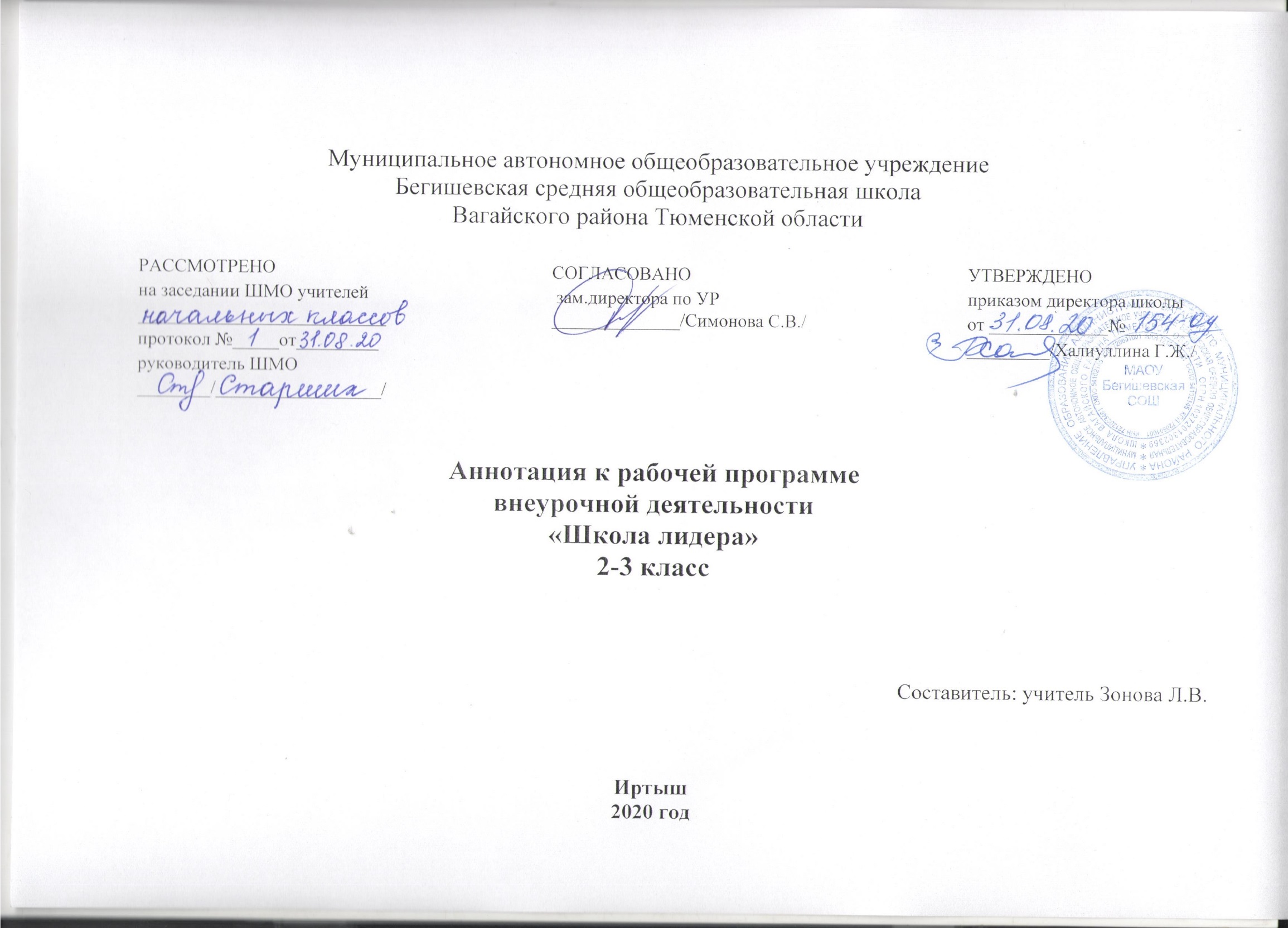 Нормативная база и УМКПрограмма курса внеурочной деятельности   составлена на основе нормативных документов:Федеральный закон от 29.12.2012 г. № 273-ФЗ (ред. от 31.12.2014 г., с изм. от 02.05.2015 г.) «Об образовании в Российской Федерации» (с изм. и доп., вступ. в силу с 31.03.2015 г.)Устав МАОУ Бегишевская СОШ;Учебный план МАОУ Бегишевской СОШ.Количество часов, отводимое на изучение курсаПрограмма курса внеурочной деятельности рассчитана на 34 часа для учащихся 2-3 классов.   Цель, задачи изучения курсаЦель программы:Программа направлена на развитие социальной активности обучающихся, приобретение навыков межличностного общения и качеств, необходимых для успешной трудовой деятельности в современном обществе.Задачи программы:Формирование умений и навыков:коммуникации и их использование в различных ситуациях;выявлять и развивать лидерские и организаторские навыки обучающихся;способствовать реализации творческого потенциала воспитанников;повышать творческую и деловую активность воспитанников;воспитывать чувство ответственности за себя и других;формировать навык публичного выступления;создавать ситуации, стимулирующие проявление лидерского потенциала.Основные разделыФорма организации курса внеурочной деятельности Содержание курса предполагает работу с разными источниками информации: методическими статьями, профилактическими буклетами. Методы, формы обучения: групповые и индивидуальные формы работы.Для  эффективной   работы   используются   различные формы работы с учащимися:Проведение занятия в виде урокаБеседы Просмотр видеороликовЭкскурсииВикториныИгрыПутешествия Конкурсы рисунковКруглый стол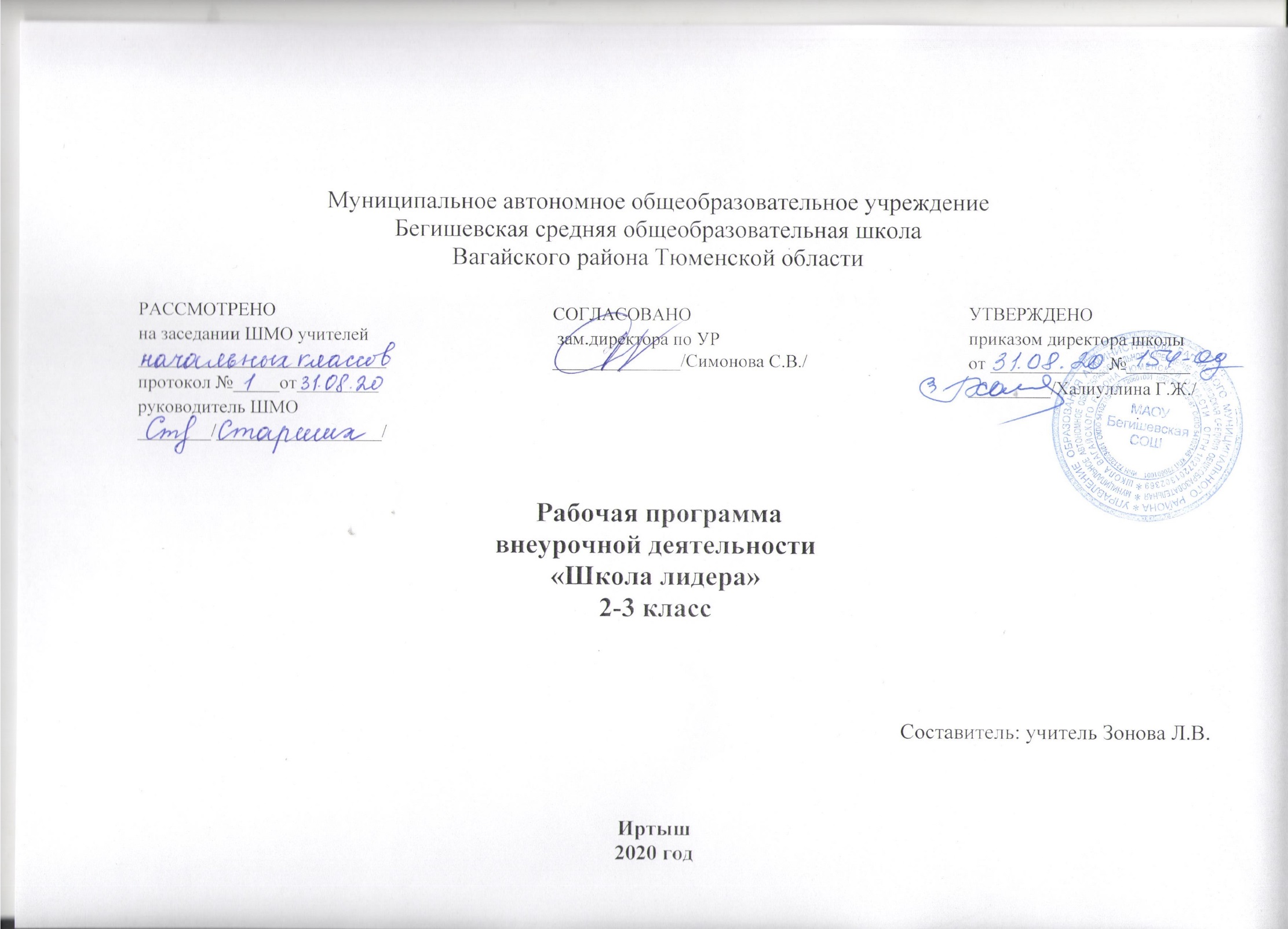 Планируемые результаты освоения курса внеурочной деятельностиЛичностных:  целостный, социально ориентированный взгляд на мир в его органичном единстве и разнообразии;  уважительное отношение к иному мнению, готовность и способность вести диалог с другими людьми и достигать в нём взаимопонимания, понимание чувств других людей и сопереживания им;  компетентность в решении моральных проблем на основе личностного выбора, осознанное отношение к собственным поступкам;  овладение навыками сотрудничества с педагогом и сверстниками. Метапредметных:  умение самостоятельно ставить новые задачи на основе развития познавательных мотивов и интересов;  формирование умения планировать, контролировать и оценивать свои действия в соответствии с поставленной задачей и условием её реализации;  формирование умения определять наиболее эффективные способы достижения результата;  умение определять цели, распределять функции и роли участников, взаимодействовать и работать в группе;  формирование и развитие компетентности в области использования информационно- коммуникативных технологий. В процессе освоения программы обучающиеся получат возможность формирования УУД. Универсальные учебные действия в программе группируются в четыре основных блока: личностные, регулятивные, познавательные, коммуникативные действия. Личностные УУД: - действие смыслообразования; - действие нравственно-этического оценивания; - формирование личного, эмоционального позитивного отношения к себе и окружающему миру; - эмоциональное осознание себя и окружающего мира; Познавательные УУД: - самостоятельное выделение и формулирование познавательной цели; - поиск и выделение необходимой информации; применение методов информационного поиска, в том числе с помощью компьютерных средств; - структурирование знаний; - выбор наиболее эффективных способов решения задач в зависимости от конкретных условий. Коммуникативные УУД: - планирование учебного сотрудничества с учителем и сверстниками – определение цели, функций участников, способов взаимодействия; - постановка вопросов – инициативное сотрудничество в поиске и сборе информации; - разрешение конфликтов – выявление, идентификация проблемы, поиск и оценка альтернативных способов разрешения конфликта, принятие решения и его реализация; - умения с достаточной полнотой и точностью выражать свои мысли в соответствии с задачами и условиями коммуникации; владение монологической и диалогической формами речи; - формирование умения объяснять свой выбор, строить фразы, отвечать на поставленный вопрос, аргументировать; - формирование вербальных и невербальных способов коммуникации; - формирование умения работать в парах и малых группах; Регулятивные УУД: - целеполагание; - планирование; - прогнозирование; - контроль в форме сличения способа действия и его результата с заданным эталоном; - коррекция; - оценка; - волевая саморегуляция как способность к мобилизации сил и энергииНаправления работы- духовно-нравственное воспитание – проектная, просветительская деятельность;- патриотическое и гражданское воспитание – шефство; благоустройство школы и села;- здоровьесберегающее – профилактика ПАВ,пропаганда ЗОЖ;- формирование толерантности – организация досуга.Критерии оценки волонтёрской деятельности учащихся- Активность участия.- Умение планировать работу.- Самостоятельность.Содержание курса                                    Учебно-тематический план№Наименование раздела  Количество часов1Вводное занятие 12Ученическое самоуправление33Лидер44Самопрезентация35Общение46Команда лидера27Коммуникативные качества, самооценка38Конфликт 29Виды и формы КТД410Разработка КТД311Ученическое самоуправление 312Практикум «Оцени себя реально»113Итоговая игровая диагностика2Итого34Вводное занятие 1 часУченическое самоуправление3 часаЛидер4 часаСамопрезентация3 часаОбщение4 часаКоманда лидера2 часаКоммуникативные качества, самооценка3 часаКонфликт 2 часаВиды и формы КТД4 часаРазработка КТД3 часаУченическое самоуправление 3 часаПрактикум «Оцени себя реально»1 часИтоговая игровая диагностика1 часТЕМАТИЧЕСКОЕ ПЛАНИРОВАНИЕ№ п/пНаименование тем Количество часов Вводное занятие1Ученическое самоуправление2Семь ключей самоуправления 1Я – лидер 4Презентация «День толерантности» 1Презентация «Мои достижения»1Презентация «День Матери»1Общение. Декада искусств1Общение. Декада искусств. Мастерская Деда Мороза.3Команда лидера. Народные традиции. Старый Новый год1Команда лидера. Проект «Здоровое питание»1Проект «Здоровое питание» 3Конфликт. Разбор ситуаций. Решение проблем. 2Виды и формы КТД. Военно-патриотическая декада. 4Разработка КТД. Праздник для мам. 2Ура, каникулы. Неделя детской книги.1Ученическое самоуправление. Работа классного актива. 3Практикум «Оцени себя реально»1Итоговая диагностическая работа. 1Итого: 34 часа№Вид программного материалаКоличество часов1Вводное занятие 12Ученическое самоуправление33Лидер44Самопрезентация35Общение46Команда лидера27Коммуникативные качества, самооценка38Конфликт 29Виды и формы КТД410Разработка КТД311Ученическое самоуправление в России и за рубежом312Практикум «Оцени себя реально»113Итоговая игровая диагностика2Итого: 34